Расписание уроков для 1 класса на 09.04.2020Классный руководитель: Ващенко Н.А.День недели№ п/пРасписание уроковМатериал урокаПримечаниеЧетверг  09.04.20201математикаТаблица сложения.Платформа https://uchi.ru/1. Рассмотреть  на стр.72 таблицу сложения, выполнить  на стр.72 №1 (1)2.Задачи №2,3   стр.72. В задаче №3в пустых клеточках  вставить самим любые числа в пределах 10.3. Примеры №4 стр.72. Образец:8+7=13                 13-8=7 – это равенства                 13˃6+5 –это неравенствоПояснения к выполнению заданий.Задания выполнить в тетради, затем сфотографировать текст  на телефон или сделать скан копиюи  отправить учителю любым удобным способом, указанным в примечании.Выполненные задания вы можете направить на номер в WhatsApp:928-602-71-52или эл. почту - na_vashchenko@mail.ruТаблицу сложения до 20 учим также как и до 10, т.е. как учили по карточке «домики» - состав чисел до 10. Сначала выучить все примеры с ответом   11, потом 12  и т. д.Четверг  09.04.20202Русский языкЗвуки и буквы.		Стр. 49-51Платформа https://uchi.ru/1. Выполнить упражнения №6 и  №7 стр.49 по заданию в учебнике. Прочитать на стр.50 текст « Обрати внимание»2.Упр. №8 Образец выполнения: Ласточка ,бусы 3. Выписать словарные слова : пальто и весело (так как в учебнике) . Составить с каждым словом предложение и записать в тетрадь . Написание слов выучить.4. Упр.№10 по заданию5. « Проверь себя»  - устно. ( знать, что звук мы слышим и произносим , а букву видим, пишем и читаем)Пояснения к выполнению заданий Задания выполнить в тетради, затем сфотографировать текст  на телефон или сделать скан копию.и  отправить учителю любым удобным способом, указанным в примечании.Четверг  09.04.20203ТехнологияУчимся шить. Пришивание пуговиц с двумя  и четырьмя отверстиями.Пояснения к выполнению заданий Выполненное задание, затем сфотографировать  на телефон и  отправить учителю любым удобным способом, указанным в примечании4ФизкультураВыполнять комплекс упражнений для формирования правильной осанки.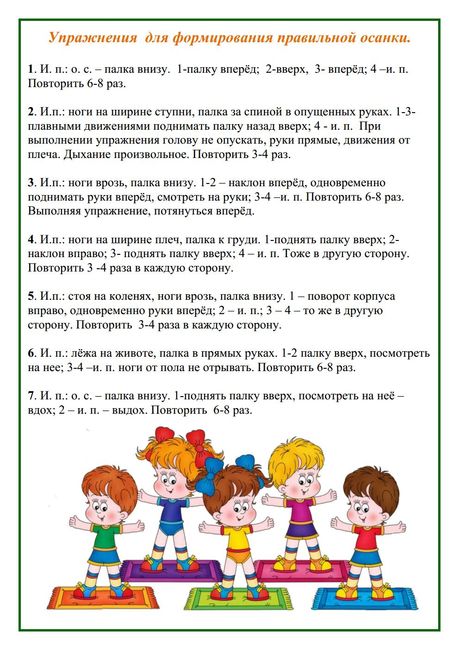 Выполненные задания вы можете направить на номер в WhatsApp: 89281231406; или эл.почту–dmitry.aks.1@yandex.ru